ПРОТОКОЛвстречи в рамках общественного мониторинга с руководством ОАО «Жилкомплекс» в лице главного инженера Гильметдинова Тахира Закировича . Дата проведения: 23 мая 2019, в 16 30.Место проведения: МО, г. Королёв, ул Октябрьская, 4.УЧАСТНИКИ общественного контроля:Романенков В.А. член Общественной палаты,Аббясова Т.А. член Общественной палаты,Шарошкин А.В. консультант-эксперт Общественной палаты.Башарова А.Р. кандидат в консультанты эксперты ОП.ЦЕЛЬ МОНИТОРИНГА:Создание удобной и прозрачной работы всех систем жилищно-коммунального управления для граждан нашего города.Контроль обеспечения качества жилищно-коммунальных услуг – одна из приоритетных составляющих работы Общественной палаты.23 мая в рамках проводимой общественной проверки работы УК ОАО «Жилкомплекс» состоялась рабочая встреча группы общественного контроля Общественной палаты с главным инженером УК ОАО «Жилкомплекс» Тахиром Закировичем Гильметдиновым. Во время встречи были рассмотрены злободневные социальные проблемы, стоящие перед жителями наукограда, в том числе: - техническое обслуживание газового оборудования;- отопление и расчеты;- экономическая обоснованность тарифов за ЖКУ.Краткая информация:УК ОАО «Жилкомплекс» Генеральный директор П.Котов, в управлении 625 домов, жителей порядка 100000 человек, количество сотрудников с филиалами порядка 300 человек.Вопросы:Перспективные планы развития компании на ближайшие год-два?Экономические обоснования тарифов на услуги УК?Что делать в случае, если в отопительный сезон жарко в помещении?Где и как ознакомиться с графиком подачи тепла? Как происходит контроль и регулировка подачи тепла в отопительный сезон?Тарифы на обслуживание газового оборудования?Есть ли полный список ветеранов ВОВ и какая помощь со стороны УК оказывается в течение года?Ответы:Можно ознакомиться на сайте компанииПо запросу в компанию.Подать письменно на сайте или письмом или устно по телефону  заявку в УК на проверку данного факта (перетопа).График тепла можно узнать в «Теплосеть». Для возможности регулировки подачи тепла в старом жилом фонде нужна модернизация систем тепоносителей и систем отопления в МКД, это возможно только  за счет собственников МКД. Регулировка тепла в МКД, при теплой или холодной погоде в ручном режиме затруднительна или невозможна.По вопросам скидок на тарифы обращаться в «Проект Сервис групп».Есть полный список ветеранов, им адресно оказывается помощь. Например: УК устанавливает плиты, счетчики на безвозмездной основе ветеранам, которые в этом нуждаются и подают заявки на данный вид услуги.Встреча прошла в деловой конструктивной обстановке, открытом обсуждении обозначенных тем, в процессе которой главным инженером УК ОАО «Жилкомплекс»  были даны ответы на все поставленные вопросы. По результатам встречи составлен протокол. Общественная палата на личных приемах доведет до жителей полученную информацию.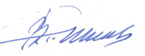 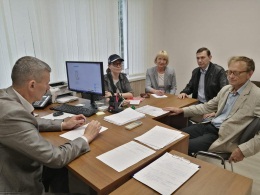 Председатель комиссии «по местному самоуправлению, работе с территориями, общественному контролю, открытости власти,  миграционной политике, межнациональным и межконфессиональным отношениям» Общественной палаты г.о. Королев: В.А.Романенков